Гагаринский урок «КОСМОС – ЭТО МЫ»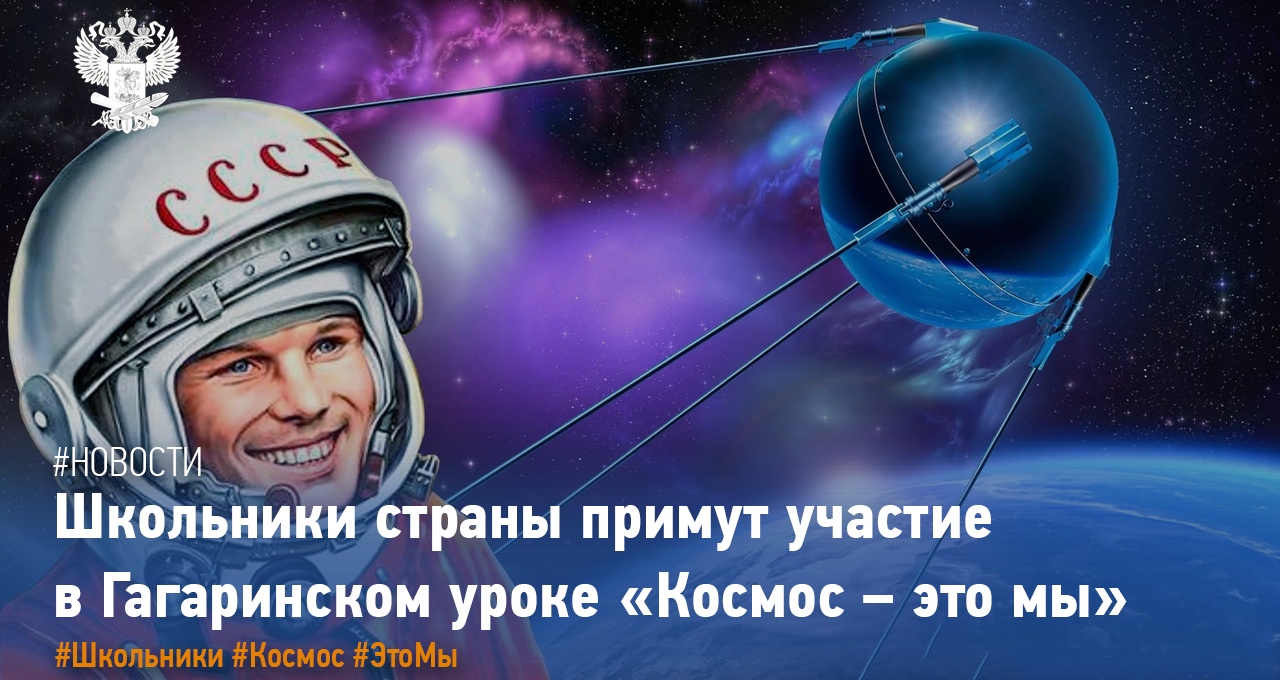 Сегодня в честь Дня космонавтики в онлайн-формате пройдёт Гагаринский урок «Космос – это мы». Школьники смогут узнать о том, какие юбилейные даты в космической сфере отмечаются в этом году.  Среди них: 
-  60 лет отряду космонавтов; 
-  55 лет первому выходу человека в открытое космическое пространство; 
-  50 лет миссии «Луноход-1»; 
-  35 лет миссии космического корабля «Союз Т-13»; 
 - 65 лет космодрому Байконур; 
-  юбилеи двух лётчиков-космонавтов СССР, дважды Героев Советского Союза Виктора Савиных и Павла Поповича. 
Классный час Гагаринский урок «Космос – это мы» можно посмотреть https://youtu.be/JAXg-oxCl6A